T.C.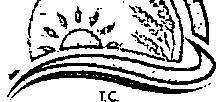 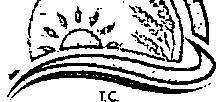 GIDA TARIM VE HAYVANCILIK BAKANLIĞI Strateji Geliştirme BaşkanlığıSayı : 54045643/610-1 Konu : Yazılı Soru Önergesi15../01/2016TÜRKİYE BÜYÜK MİLLET MECLİSİ BAŞKANLIĞINAİlgi     : 28.12.2015 tarihli ve 43452547-120.07-9944 sayılı yazınız.İlgi yazı ekinde alınan, Niğde Milletvekili Sayın Ömer Fethi GÜRER'e ait 7/694 esas nolu yazılı soru önergesine ilişkin Bakanlığımızın cevabi görüşü ekte sunulmaktadır. Bilgilerinize arz ederim.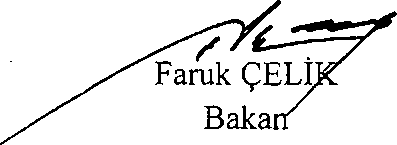 Ek: Cevabij görüş 7/694 (1 sayfa)Eskişehir Yolu 9. km. 06530 Lodumlu/ ANKARA Tel: (0312)258 8581 Fax:(0 312) 258 85 16e-posta: vahdettin.sanli@larim.gov.tr     Elektronik Ağ: www.tarim.gov.trBilgi İçin : Vahdettin ŞANLI Mühendis		GIDA TARIM VE HAYVANCILIK BAKANLIĞI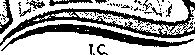 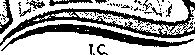  			Strateji Geliştirme BaşkanlığıNİĞDE MİLLETVEKİLİ SAYIN ÖMER FETHİ GÜRER'E AİT 7/694 ESAS NUMARALI YAZILI SORU ÖNERGESİNE DAİR CEVAPLARBakanlığımızca patates sektörüne yönelik üretim, tüketim, stok durumu, fiyat, maliyet ile dış ticaret verileri günlük olarak takip edilerek, arz güvenliğinin sağlanması ve patates üretimindeki sürdürülebilirliğin temini için gerekli tedbirler alınmaktadır.Bununla birlikte; gıda ve tarım ürünlerinin kısa ve uzun vadeli arz-talep, ihracat-ithalat ve üretim-tüketim değişimleri ile bu değişimlerin ve dağıtım zincirindeki gelişmelerin fiyatlara olası etkilerinin izlenmesi ve değerlendirilmesi, gerekli görülmesi halinde, alınacak tedbirlere ve uygulanacak politikalara ilişkin önerilerde bulunulması amacıyla Bakanlığımız koordinasyonunda ilgili tüm Bakanlık ve Kurumların içinde bulunduğu "Gıda ve Tarımsal Ürün Piyasaları İzleme ve Değerlendirme Komitesi" kurulmuştur. Bu komite patates dahil tüm gıda ve tarım ürünlerine yönelik izleme - değerlendirme ve alınabilecek tedbirlere yönelik çalışmalarını katılımcı bir yaklaşımla devam ettirmektedir.Bakanlığımızca patates üreticilerimize önemli destekler sağlanmakta ve patates üretimimizin geliştirilmesine yönelik çalışmalar yürütülmektedir. Bu kapsamda yapılan bazı çalışmalar aşağıda yer(ı almaktadır.2015 yılı patates ürünü için üreticilerimize; 4,85 TL/da mazot desteği, 6,6 TL/da gübre desteği, 2,5 TL/da toprak analiz desteği, 40 TL/da yurtiçi sertifikalı tohumluk kullanım desteği, 8 Kuruş/kg yurtiçi sertifikalı tohum üretim desteği ve 10 TL/da organik tarım desteği verilmektedir.Patates siğili hastalığı görülen Adana, Giresun, Gümüşhane, Kayseri, Niğde, Nevşehir, Ordu ve Trabzon illerinde patates yerine aspir, kanola, soya fasulyesi ve yağlık ayçiçeği üretimi yapan üreticilere, aldığı fark ödemesi desteğine % 50 ilave ödeme yapılmaktadır.Bakanlığımızca 2006 yılında başlatılan "Kırsal Kalkınma Yatırımlarının Desteklenmesi Programı" kapsamında; tarımsal ürünlerin işlenmesi, paketlenmesi, ambalajlanması ve depolanması gibi ekonomik yatırımlar ile makine-ekipman alımları ve damla-yağmurlama sulama yatırımları için %50 hibe desteği verilmektedir.Kırsal Kalkınma Programı (IPARD Programı) kapsamında AB hibe fonlarından yararlanan 42 ilimizde proje bazlı yatırımlara destek verilmektedir. Bu kapsamda; meyve ve sebzelerin işleme ve pazarlanmasına destek verilmektedir.Üreticilerimize Ziraat Bankası ve Tarım Kredi kooperatifleri tarafından farklı konularda sübvansiyonlu kredi sağlanmaktadır.Yaş meyvelerin taşınmasındaki kayıpların en aza indirilmesi ile hasat sonrası miktar ve kalite kayıplarının önlenmesi için Bakanlığımız Araştırma Enstitülerince çalışmalar yürütülmektedir.Girdilerin ucuza alınması, ürünlerin daha iyi koşullarda pazarlanması, özellikle fiyat oluşumunda etkili olunması ve karşılaşılan sorunların birlikte aşılması için üreticilerimizin örgütlenmesi önem taşımakta olup, üretici örgütlerinin kurulması, güçlenmesi ve pazarlama altyapılarının güçlendirilmesi konularında Bakanlığımızca üreticilerimize destek sağlanmaktadır.